21.02.2022г. в МКОУ «Аверьяновская СОШ» провели патриотический конкурс «Будем армии служить, будем родину хранить!», посвященный Дню защитника Отечества. Участниками конкурса стали учащиеся 3 и 4 классов. В течение месяца они  репетировали песни вместе с учителем музыки Просинюк А.П. По итогам конкурса среди третьих классов:1 место -  3 А класс;2 место – 3 В класс;3 место – 3 Г, 3 Б классыПо итогам конкурса среди четвертых классов:1 место -  4 Б класс;2 место – 4 В класс;3 место – 4 А класс.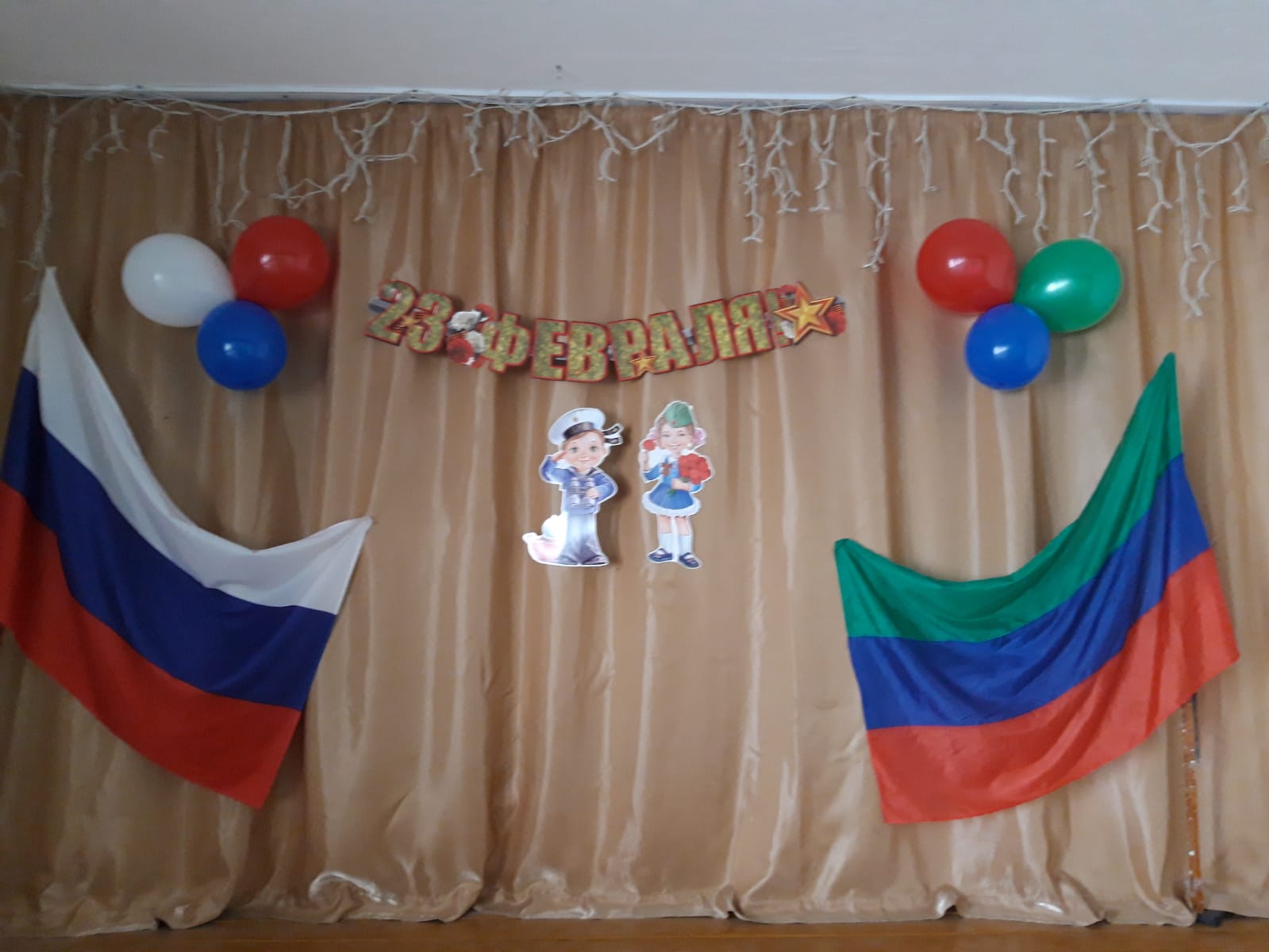 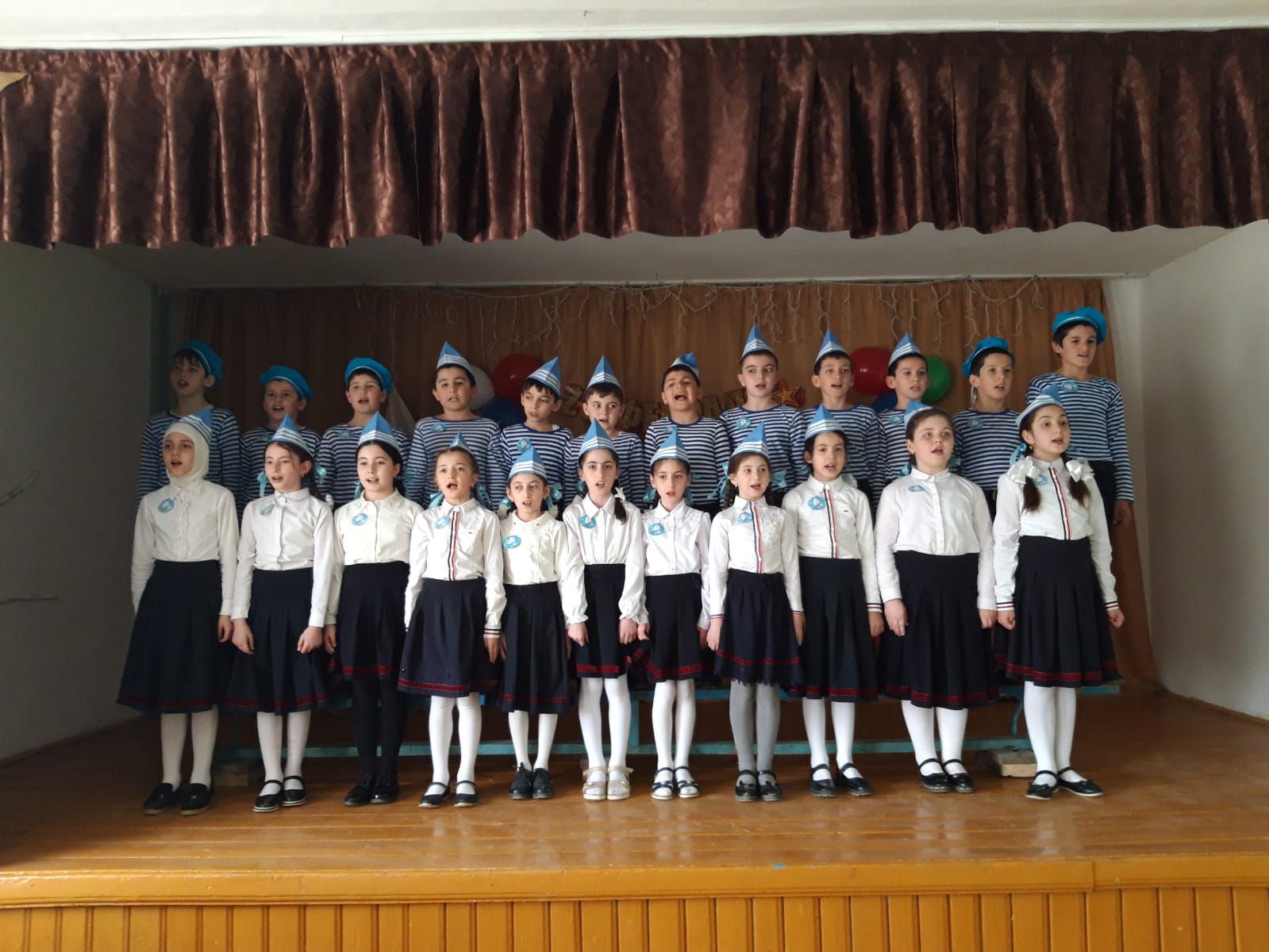 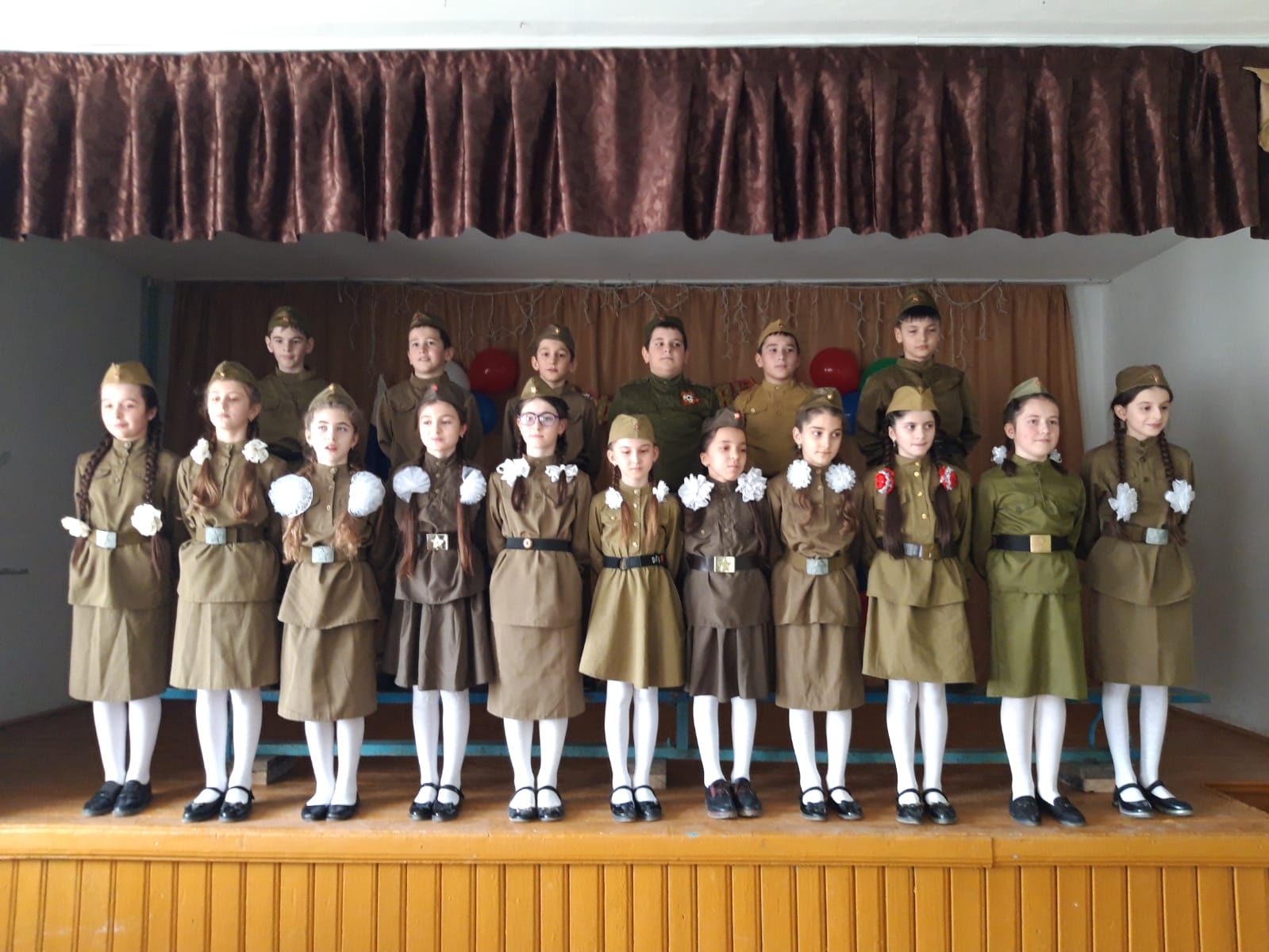 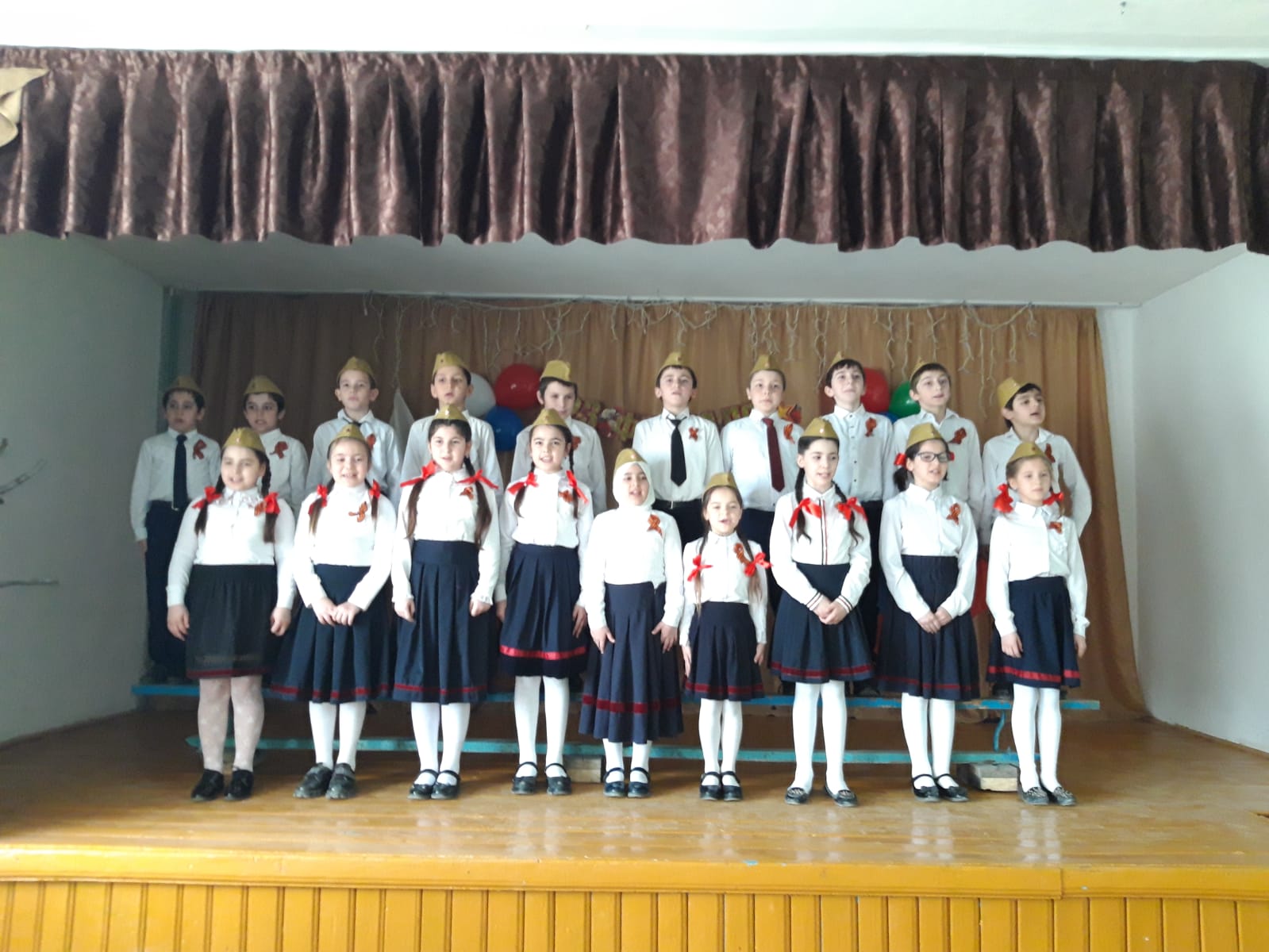 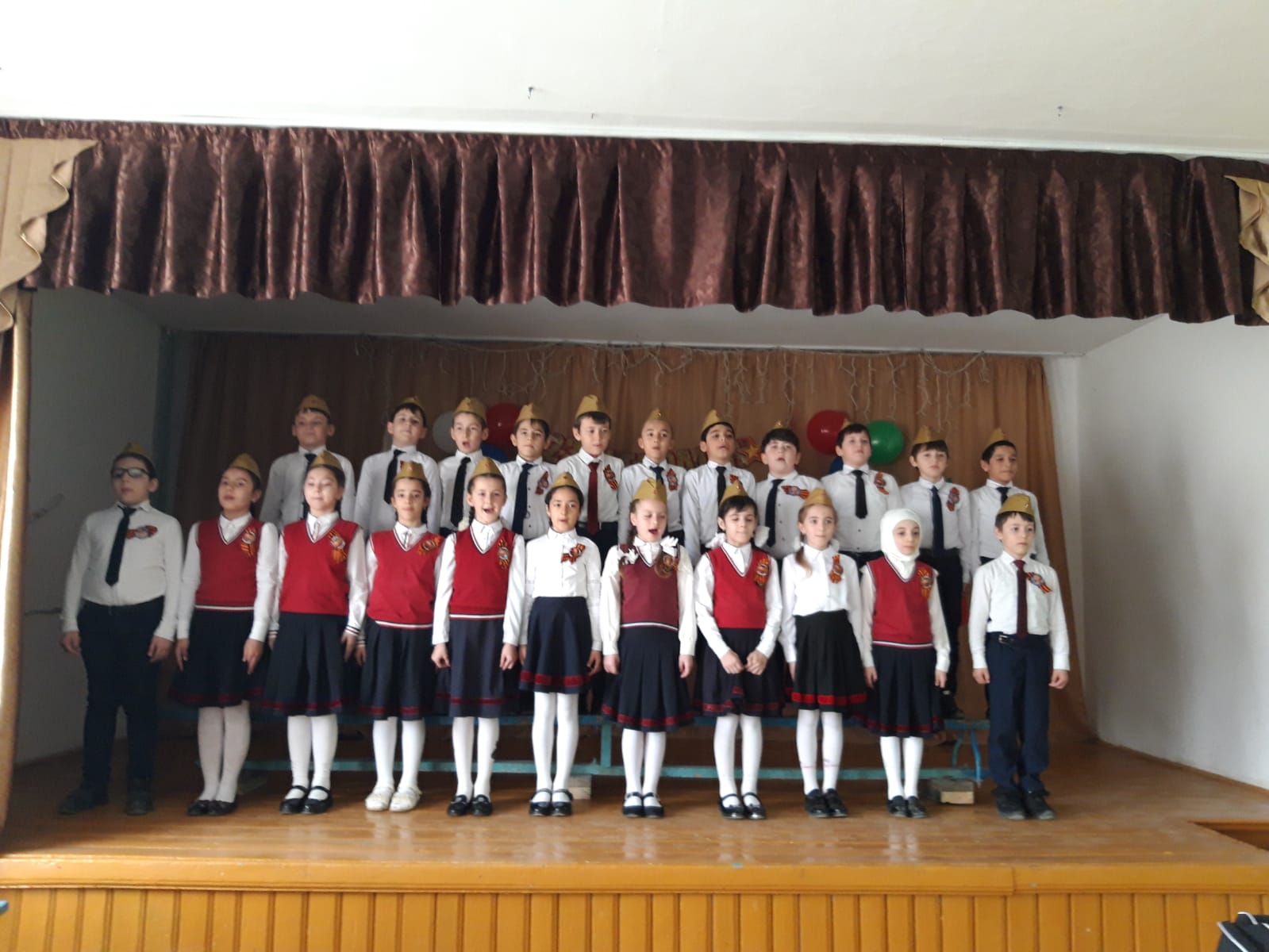 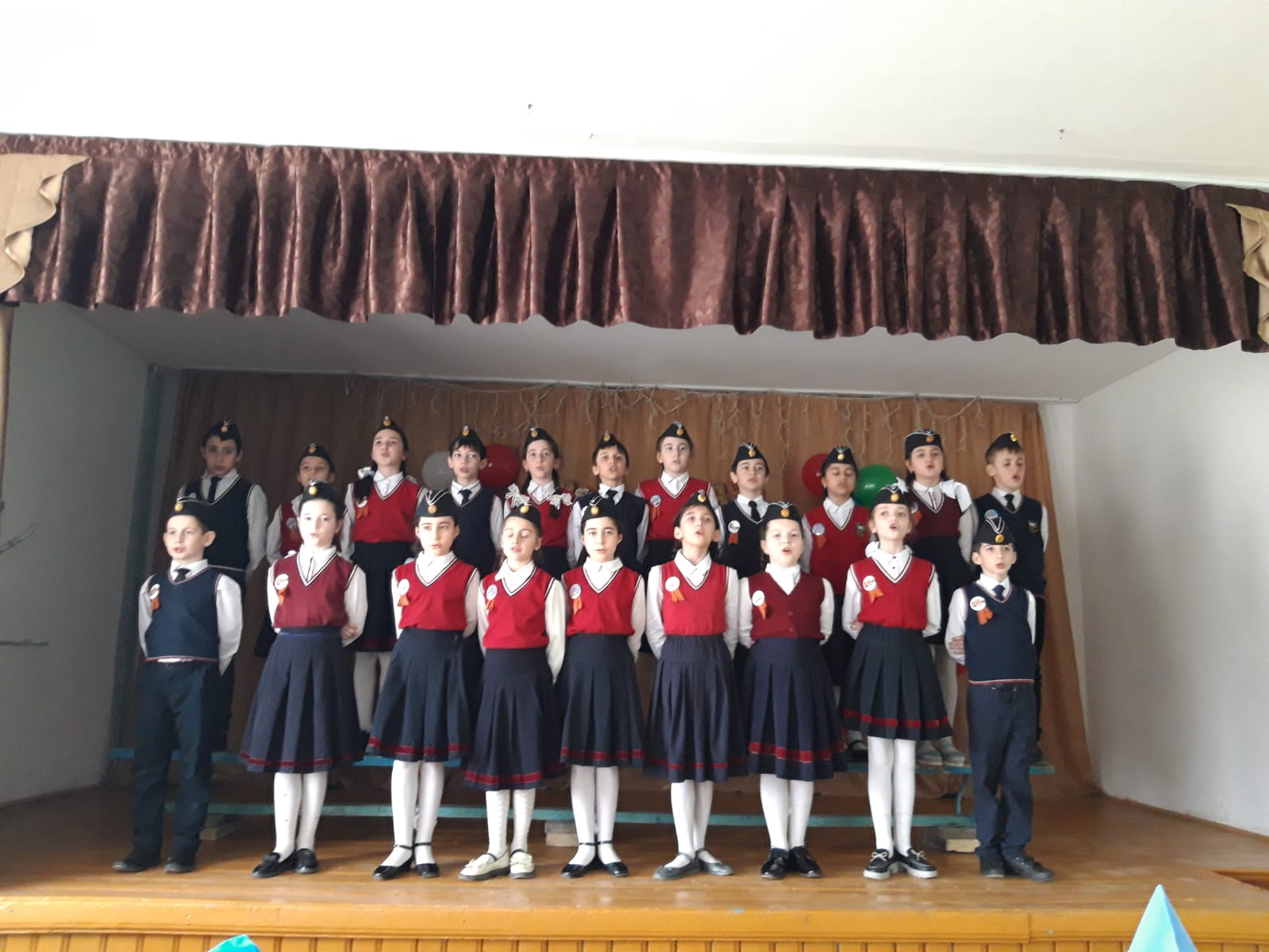 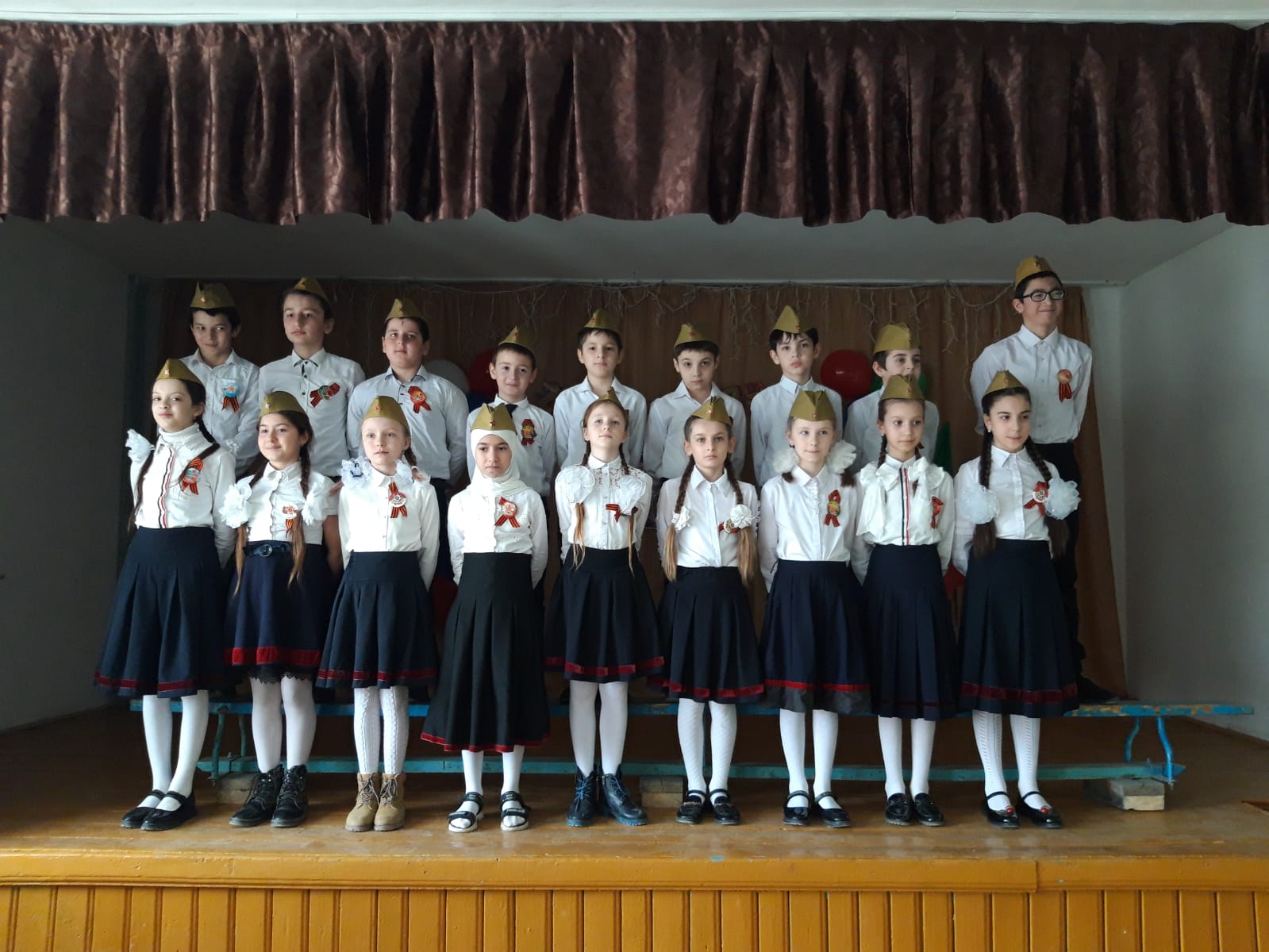 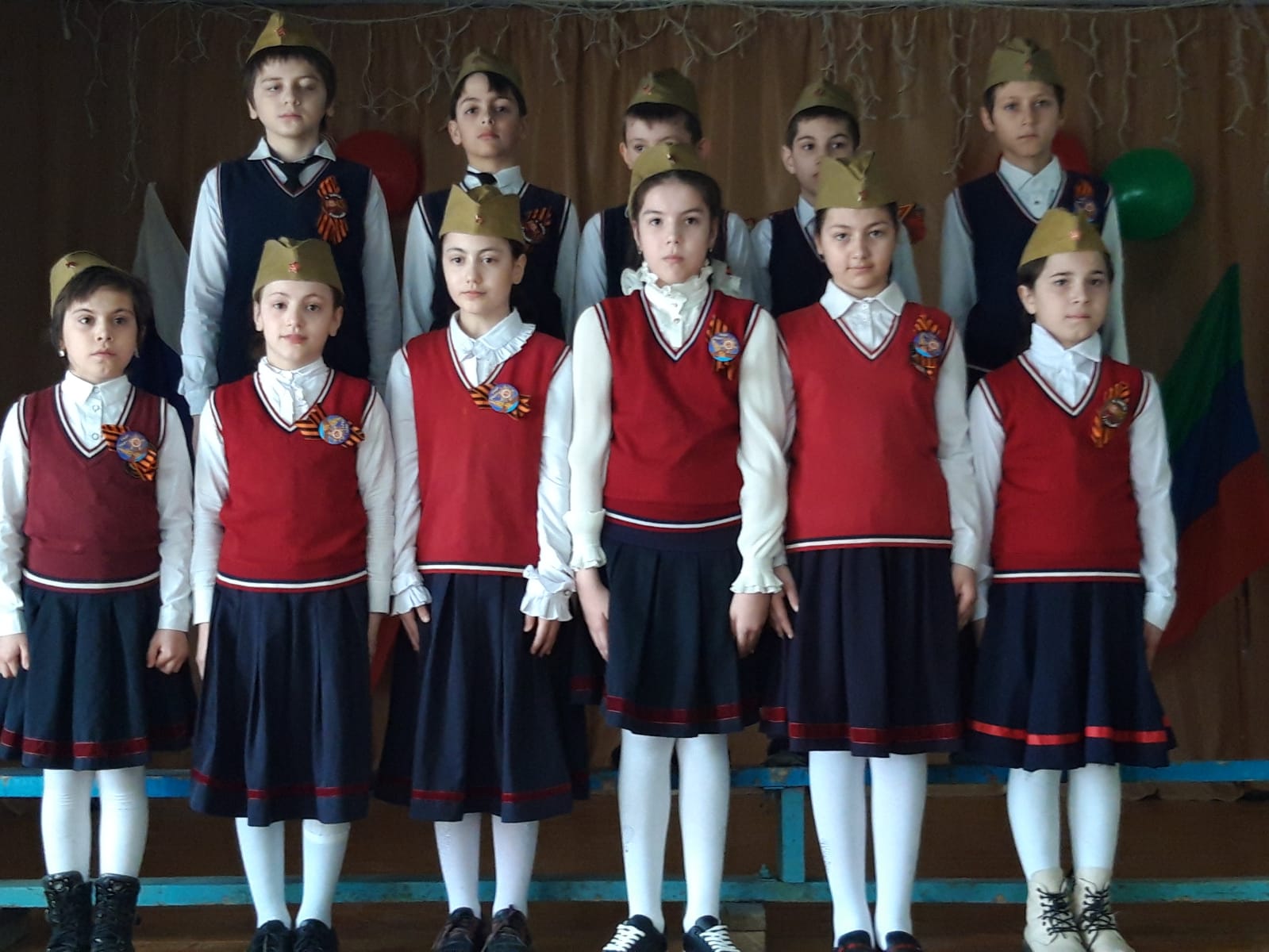 